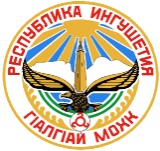 АДМИНИСТРАЦИЯМО «ГОРОДСКОЙ ОКРУГ ГОРОД СУНЖА»ПОСТАНОВЛЕНИЕ«28»    07     2023г.                                                                                        № 233г. Сунжа«О вынесении на публичные слушания вопросов изменения одного вида разрешенного использования земельных участков на другой такой вид разрешенного использования земельных участков (предоставления разрешения на условно разрешенного вида использования) и переводе жилого здания в нежилое»В соответствии с Федеральным Законом от 6 октября 2003г. №131-ФЗ «Об общих принципах организации местного самоуправления в Российской Федерации», Градостроительным кодексом Российской Федерации, ст. 11 Земельного кодекса Российской Федерации, п.1 ч. 1 ст. 7 Закона Республики Ингушетия от 14.12.2007г. №50-РЗ «О регулировании земельных отношений», Уставом муниципального образования «Городской округ город Сунжа», администрация МО «Городской округ город Сунжа» постановляет:Вынести для обсуждения на публичные слушания следующие вопросы изменения одного вида разрешенного использования земельных участков на другой такой вид разрешенного использования земельных участков (предоставления разрешения на условно разрешенный вид использования) и переводе жилого здания в нежилое:Изменение вида разрешенного использования земельного участка с кадастровым номером 06:02:0100004:1082, площадью 770 кв.м., из категории земель населенных пунктов, расположенного по адресу: Республика Ингушетия, р-н. Сунженский, ст-ца Орджоникидзевская, ул. Осканова, д. 28, с «земли под домами индивидуальной жилой застройки» на «магазины» и переводе  расположенного на данном земельном участке жилого дома с кадастровым номером  06:02:0100004:2740 в нежилое здание. Изменение вида разрешенного использования земельного участка с кадастровым номером 	06:02:0100002:1735, площадью 796 кв.м., из категории земель населенных пунктов, расположенного по адресу: Российская Федерация, Республика Ингушетия, МО «Городской округ г.Сунжа», пер. Жукова, 71, с «для индивидуального жилищного строительства» на «магазины».Изменение вида разрешенного использования земельного участка с кадастровым номером 	06:02:0100002:1737, площадью 797 кв.м., из категории земель населенных пунктов, расположенного по адресу: Российская Федерация, Республика Ингушетия, МО «Городской округ г.Сунжа», пер. Жукова, 73, с «для индивидуального жилищного строительства» на «магазины».Изменение вида разрешенного использования земельного участка с кадастровым номером 	06:02:0100002:1736, площадью 798 кв.м., из категории земель населенных пунктов, расположенного по адресу: Российская Федерация, Республика Ингушетия, МО «Городской округ г.Сунжа», пер. Жукова, 75, с «для индивидуального жилищного строительства» на «магазины».Изменение вида разрешенного использования земельного участка с кадастровым номером 	06:02:0100002:1740, площадью 771 кв.м., из категории земель населенных пунктов, расположенного по адресу: Российская Федерация, Республика Ингушетия, МО «Городской округ г.Сунжа», пер. Жукова, 77, с «для индивидуального жилищного строительства» на «магазины».Изменение вида разрешенного использования земельного участка с кадастровым номером 	06:02:0100002:1780, площадью 768 кв.м., из категории земель населенных пунктов, расположенного по адресу: Российская Федерация, Республика Ингушетия, МО «Городской округ г.Сунжа», пер. Жукова, 79, с «для индивидуального жилищного строительства» на «магазины».Изменение вида разрешенного использования земельного участка с кадастровым номером 	06:02:0100002:1738, площадью 791 кв.м., из категории земель населенных пунктов, расположенного по адресу: Российская Федерация, Республика Ингушетия, МО «Городской округ Сунжа», пер. Парагульгова, 72, с «для индивидуального жилищного строительства» на «магазины».Изменение вида разрешенного использования земельного участка с кадастровым номером 	06:02:0100002:1761, площадью 791 кв.м., из категории земель населенных пунктов, расположенного по адресу: Российская Федерация, Республика Ингушетия, МО «Городской округ Сунжа», пер. Парагульгова, 74, с «для индивидуального жилищного строительства» на «магазины».Изменение вида разрешенного использования земельного участка с кадастровым номером 	06:02:0100002:1727, площадью 785 кв.м., из категории земель населенных пунктов, расположенного по адресу: Российская Федерация, Республика Ингушетия, МО «Городской округ город Сунжа», пер. Парагульгова, 76, с «для индивидуального жилищного строительства» на «магазины».Изменение вида разрешенного использования земельного участка с кадастровым номером 	06:02:0100002:1701, площадью 780 кв.м., из категории земель населенных пунктов, расположенного по адресу: Российская Федерация, Республика Ингушетия, г.п. Сунжа, пер. Парагульгова, 78, с «для индивидуального жилищного строительства» на «магазины».Изменение вида разрешенного использования земельного участка с кадастровым номером 	06:02:0100002:1699, площадью 764 кв.м., из категории земель населенных пунктов, расположенного по адресу: Российская Федерация, Республика Ингушетия, г.п. Сунжа, пер. Парагульгова, 80, с «для индивидуального жилищного строительства» на «магазины».Назначить публичные слушания по вопросам, указанным в пункте 1 настоящего Постановления, на 15.08.2023 года.Определить место и время проведения публичных слушаний, указанных в пункте 2 настоящего Постановления: 10 часов 00 минут по адресу: Республика Ингушетия, г. Сунжа, ул. Осканова, 34 (здание администрации г. Сунжа).Установить, что:Предложения по вопросу, указанному в пункте 1 настоящего Постановления, учитываются в порядке, установленном Федеральным Законом от 6 октября 2003г. №131-ФЗ «Об общих принципах организации местного самоуправления в Российской Федерации» и принимаются комиссией по проведению публичных слушаний по адресу, указанному в пункте 3 настоящего Постановления, до 17 часов 00 минут 14.08.2023 года.Жители МО «Городской округ город Сунжа» могут ознакомиться с материалами по вопросу, указанному в пункте 1 настоящего Постановления, до 17 часов 00 минут 14.08.2023 года.Жители МО «Городской округ город Сунжа» участвуют в обсуждении вопроса, указанного в пункте 1 настоящего Постановления в порядке, установленном в действующим законодательством, путем непосредственного выступления на публичных слушаниях.Настоящее постановление вступает в силу со дня его официального обнародования.Глава города                                                                                          А.А. Умаров